السؤال الأول: حلل المقادير الجبرية الآتية إلى عواملها:1) 36 ع2 ل2  ̶ 25ك2...........................................................................................................................................................................................................................................2) 81ع3 – 24................................................................................................................ ....................................................................................................................................3) م3 + 27 ك6 ..................................................................................................................................................................................................................................................4) 72س2  ̶  32ص2  ...........................................................................................................................................................................................................................................5) س2+ 16 س + 64 ...........................................................................................................................................................................................................................................6) 6 س2 + 5 س – 14...........................................................................................................................................................................................................................................7) س2  ̶  11س + 24 ..........................................................................................................................................................................................................................................8) ل2  ̶  2ل  ̶  48 	 .............................................................................................................................................................................................................................................9) (س + 3)3 –  س3 ...............................................................................................................................................................................................................................................10) ......................................................................................................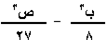 ....................................................................................................................................11) ......................................................................................................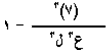 ...................................................................................................................................السؤال الثاني: أ) جد العامل المشترك الأكبر (ع.م.أ) للمقادير الآتية: 6 م (س - ص)15 م ( س – ص)23 م (س2 -  ص2)..........................................................................................................................................................................................................................................................................ب) جد العامل المضاعف الأصغر (م.م.أ) للمقادير الآتية:س2+4س+4  س2- 5س+6س-5..........................................................................................................................................................................................................................................................................ج) حل المعادلات الكسرية الآتية:          1)                      ....................................................................................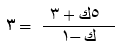 ......................................................................................................................................2)       .....................................................................................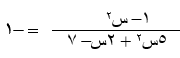 السؤال الثالث:أكمل الفراغ في العبارات الآتية:(هـ  ̶  5) (هـ + 3) = هـ2  ̶  2 هـ  ̶  ......................................................................... (ك + 7) (ك  ̶  8) = ك2  ̶  ...................................  ̶  ............................................ م2  ̶  3م  ̶  18 = (م  ̶  ...................................... ) ( م + ....................................... )مجموعة واحد فقط من الآتي حاصل ضربها يساوي ص2  ̶  12ص  ̶  45 هي: .....................أ) (ص + 9) (ص  ̶  5)                 ب) (ص + 5) (ص ـ 9)  ج) (ص + 15) (ص  ̶  3)              د) (ص  ̶  15) (ص + 3)من السؤال السابق (4) المجموعة التي حاصل ضربها هو ص2  ̶  4ص  ̶  45 هي:.................أكاديمية الحضارات العالميةالسنة 2017 - 2018أكاديمية الحضارات العالميةالسنة 2017 - 2018أكاديمية الحضارات العالميةالسنة 2017 - 2018الفصل: الأول          ورقة عمل (1)الفصل: الأول          ورقة عمل (1)الفصل: الأول          ورقة عمل (1)اسم الطالب: ------------------------------------------------------------------------------------اسم الطالب: ------------------------------------------------------------------------------------اسم الطالب: ------------------------------------------------------------------------------------المادة:الرياضيات ( وحدة تحليل المقادير الجبرية)التاريخ: الصف: التاسعالمادة: الرياضياتاسم المعلم: أمل حمديالعلامة: ملاحظة: يتطلب عليك الإجابة عن (3) أسئلة في (3) صفحاتملاحظة: يتطلب عليك الإجابة عن (3) أسئلة في (3) صفحاتملاحظة: يتطلب عليك الإجابة عن (3) أسئلة في (3) صفحات